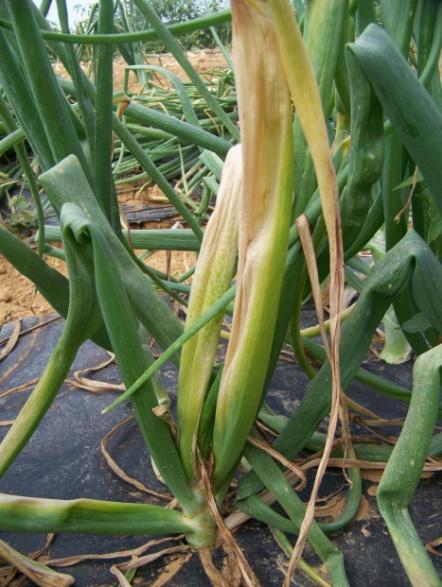 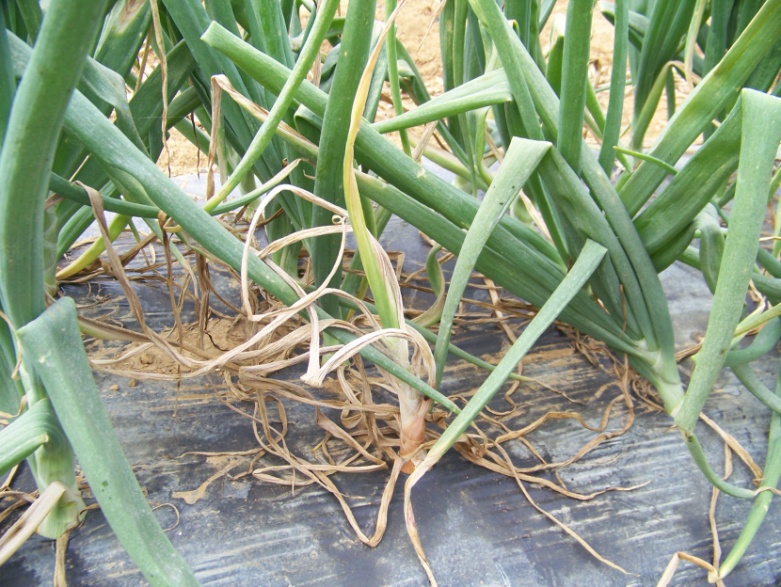 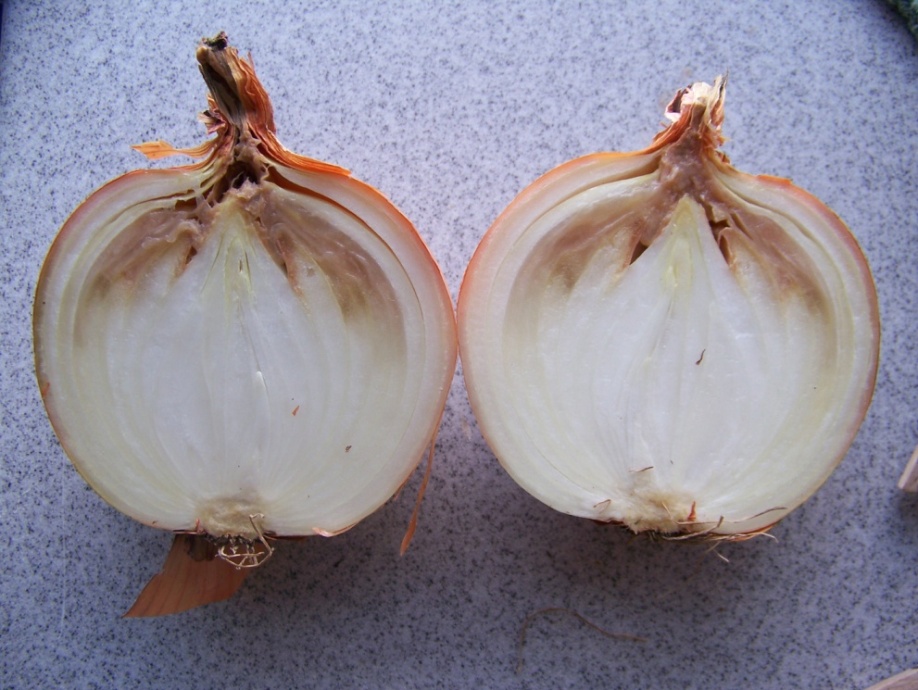 Figure 2.  Left and Middle – above-ground symptoms of bacterial diseases of onions showing yellowing, bleaching and wilting of inner leaves. Right – bacterial bulb decay (pathogen not identified).